ПриложенияПриложение 1Мгновения акции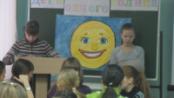 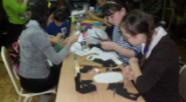 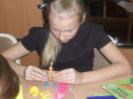 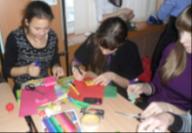 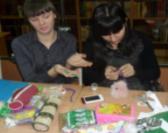 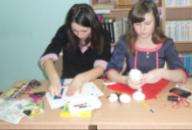 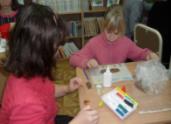 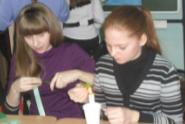 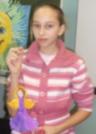 Приложение 2Подарки, приготовленные для детей с ограниченными возможностями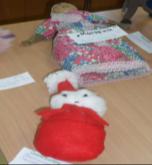 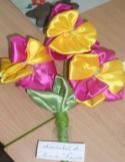 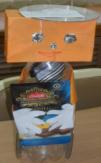 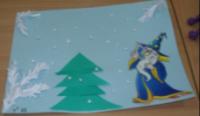 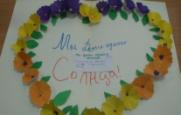 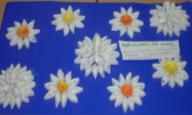 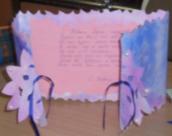 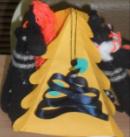 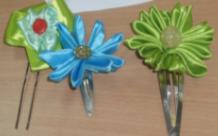 Приложение 3На новогоднем празднике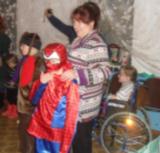 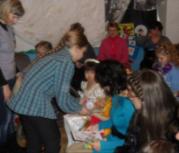 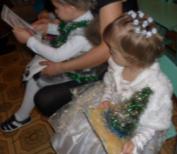 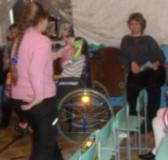 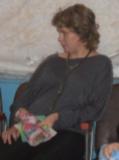 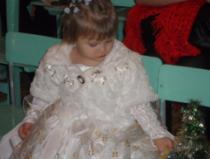 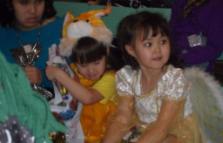 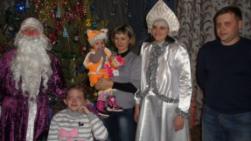 